Jahangir Alam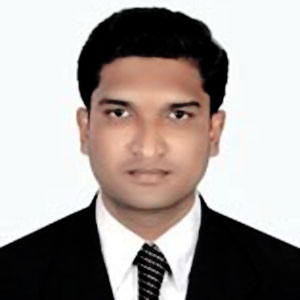 11,Goal Ghat laneDholaikhal, Dhaka-1100Cell: 01728257341,01913139262E-mail: jahanalamjnu@gmail.comCareer Objective:                   In reference to my academic activities, developed skills and as an energetic self-motivated individual. I am aimed to build my career in one of the ways to develop the country for greater benefit of the people. Employment:Organization      : Oracle PublicationsDesignation        :Writer/EditorDuration             :March, 2012 to till now.Responsibilities :Solving English, Mathematics and IQ questions of different recruitment                                                   		      test, Editing books of recruitment.Computer SkillsMS Word, MS Excel & MS Power Point , Web Browsing, E-mail handlingSelf Analysis:Strong motivation and commitment of work.Ability to work for long time and under pressure.Ability to work independently as well a team member.Commendable communication and presentation skills.Communication:     My oral and writing communication in Bangla and English is excellentAcademic Qualification: 	                      Master of Science(M. Sc)			Institution	: Jagannath University, Dhaka.			Department	: Statistics			Passing Year	:2011 (Result published 2014)		                                 Result		: CGPA- 3.61 (Out of 4)			Session	: 2010-11			Bachelor of Science(Hons.)			Institution	: Jagannath University, Dhaka.			Department	: Statistics			Passing Year	: 2010(Result published 2013)			Result		: CGPA- 3.68 (Out of 4)			Session	: 2006-2007                                  Higher Secondary Certificate (H.S.C)			Institution	:Dr. Abdur Razzak Municipal College,Jessore			Group		: Science			Board		: Jessore			Passing Year	: 2006Result		: GPA – 4.70 (Out of 5)Secondary School Certificate (S.S.C)			Institution	: Kumrakhali SB high School			Group		: Science			Board		: Barisal			Passing Year	: 2004			Result		: GPA- 3.75 (Out of 5)Language ProficiencyPersonal InformationFather’s Name	: A. Kader Mridha	Mother’s Name	: Sakhin Khatun	Date of Birth		:15January, 1988	Nationality		: Bangladeshi	Blood Group		: A (+) 	Religion		: Islam	National ID No.	: 4124704048993	Marital Status	: Unmarried           Present Address 	: 11,Goal Ghat lane                                              Dholaikhal, Dhaka-1100           Permanent Address  :Vill:Gabua, P.O: Kumrakhali				  Upazila: Mirzagonj, Dist:Patuakhali.ReferenceDeclaration:I declare that all information given in my curriculum vitae is to be best of knowledge and belief, true and correct.       Signature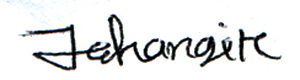 (Md. Jahangir Alam)					LanguageReadingWritingSpeaking ListeningBengaliExcellentExcellentExcellentExcellentEnglishExcellentExcellentExcellentExcellent    Prof. Md. Ashraf-Ul-Alam     Chairman    Department of Statistics    Jagannath University, Dhaka    Mob: 01711269119Md.Siddiqur RahmanAssociate ProfessorDepartment of StatisticsJagannath University, DhakaMob: 01924577397